ЛИСЯНСЬКА СЕЛИЩНА РАДАР І Ш Е Н Н Я                                  22.08.2023 року                               смт Лисянка                              №44-2/VIIIПро внесення змін до рішень Лисянської селищної ради від  17.06.2020 №67-8/VІІта від 17.07.2020 №68-10/VII Відповідно до статті 26 Закону України «Про місцеве самоврядування в Україні», селищна рада ВИРІШИЛА:1.  Внести до рішення Лисянської селищної ради від 17.07.2020 №68-10/VІІ «Про прийняття Лисянської районної дитячо-юнацької спортивної школи «Колос» у комунальну власність Лисянської селищної ради», такі зміни:1.1 Пункт 2 рішення викласти в новій редакції, а саме:«Прийняти безоплатно із спільної власності територіальних громад сіл, селища Лисянського району у комунальну власність Лисянської селищної об’єднаної територіальної громади майно Закладу, згідно актів приймання-передачі, додатки 1-3.»1.2  Пункт 4 рішення викласти в новій редакції, а саме:«Передати в оперативне управління та безпосереднє підпорядкування з правом баланс-утримування  прийнятого майна, згідно п.2  – Відділу культури, молоді та спорту Лисянської селищної ради Звенигородського району Черкаської області, що розташований: площа Миру 30, селище міського типу Лисянка, Звенигородський район, Черкаська область, ідентифікаційний код – 43561867.»2.  Внести  до  рішення Лисянської селищної ради від 17.06.2020 №67-4/VІІ «Про прийняття Лисянської дитячої музичної школи у комунальну власність Лисянської селищної ради», такі зміни:2.1  Пункт 2 рішення викласти в новій редакції, а саме:«Прийняти безоплатно із спільної власності територіальних громад сіл, селища Лисянського району у комунальну власність Лисянської селищної об’єднаної територіальної громади майно Закладу, згідно актів приймання-передачі, додатки 1-3.»2.2  Пункт 4 рішення викласти у такій редакції:«Передати в оперативне управління та безпосереднє підпорядкування з правом баланс-утримування  прийнятого майна, згідно п.2  – Відділу культури, молоді та спорту Лисянської селищної ради Лисянського району Черкаської області, що розташований: площа Миру 30, селище міського типу Лисянка, Звенигородський район, Черкаська область, ідентифікаційний код – 43561867.»4. Контроль за виконанням рішення покласти на постійну комісію селищної ради з питань освіти, культури, засобів масової інформації, у справах молоді, спорту, охорони здоров’я та соціального забезпечення.Селищний голова						А.П. Проценко 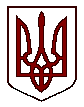 